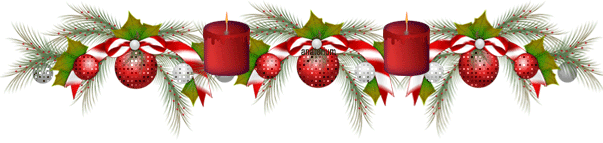 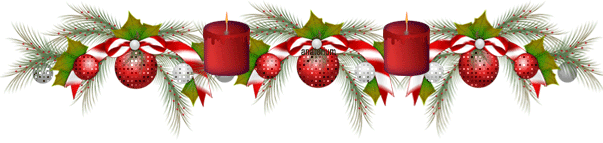 Il Dirigente Scolastico Prof.ssa Rosa Maria Paola  FerraroPLESSISCUOLA INFANZIASCUOLA PRIMARIASCUOLA SECONDARIA 1° GRADOSCUOLA SECONDARIA 2° GRADOFIRMO22 Dicembre 10.30Posta di Natale18 Dicembre 16.30Tombolata20 Dicembre 16.30Concerto di Natale22 Dicembre 16.30Natale in casa CupielloAllestimento presepe FRASCINETO22 Dicembre 10.30Divertiamoci insieme20 Dicembre 15.30-17.30Mercatino di Natale22 Dicembre ore  17.30Spettacolo NatalizioLUNGRO22 Dicembre 10.00Musical di Natale multietnicoAllestimento presepe e alberoAllestimento presepe e albero15 Dicembre ore 9.30La magia del NataleACQUAFORMOSAAllestimento presepe e alberoAllestimento presepe e alberoCIVITA21 Dicembre ore 16.30La piccola fiammiferaiaSAN BASILEAllestimento presepe e alberoAllestimento presepe e albero 